BMW
Corporate CommunicationsInformacja prasowa
Styczeń 2015
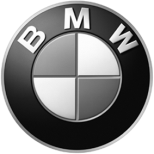 BMW Motorrad zanotowało rekordowo wielką sprzedaż w roku 2014.  Wzrost sprzedaży o 7,2% do ponad 120 000 motocykli.Dokładnie 123 495 motocykli i Maxi Scooterów – to rekordowa sprzedaż, najwyższa w historii firmy. O 7,2% więcej od i tak znakomitego roku 2013. A w samym grudniu sprzedaż była wyższa rok do roku o 10,9% (7032 wobec 6343 szt.).Najmocniejszym rynkiem dla bawarskiego wytwórcy jednośladów wciąż są Niemcy: mniej więcej co pięty pojazd opuszczający fabrykę BMW Motorrad rejestrowany jest na rodzimym rynku, na którym BMW Motorrad pozostało liderem rynkowym z przeszło 25-procentowym udziałem. Na drugim miejscu są Stany Zjednoczone: tu nabywców znalazło 15 301 motocykli BMW – o 1201 więcej niż rok wcześniej. Dwa kolejne rynki to Francja (11 600 szt.) i Włochy (10 487). Na bardzo silny rynek wyrasta Brazylia, gdzie sprzedano 7603 jednoślady marki BMW.W kategorii 500 cm3 i większej BMW Motorrad jest liderem rynkowym nie tylko w Niemczech, ale także w Hiszpanii i Włoszech.W roku 2014 marka wprowadziła na rynek aż 5 nowych motocykli, w tym istną lokomotywę naszego sukcesu, R nineT. BMW Motorrad zaatakowało także nową niszę urban mobility modelem BMW C evolution. Ten elektryczny Maxi Scooter jest pierwszym pojazdem tego typu w BMW, ale doskonale zakorzenionym w sensie bogatych doświadczeń Koncernu w zakresie nowoczesności i innowacyjności, jest także integralną częścią strategii zrównoważonego rozwoju. Od wprowadzenia go na rynek w maju 2014 roku znalazł 550 nabywców.Najpopularniejszym i najlepiej sprzedającym się modelem jest jednak R 1200 GS i jego odmiana Adventure – łącznie sprzedano ich przeszło 40 000 sztuk (odpowiednio 24 380 i 16 242). Na trzecim miejscu wylądował R 1200 RT (12 140 szt.). Wielkim sukcesem okazał się zupełnie nowy model R nineT, który od premiery znalazł aż 8488 nabywców na całym świecie. Doskonale sprzedaje się rodzina S 1000, podobnie jak średnie modele F 800 GS oraz F 700 GS i F 800 R/F 800 GT. Na dobrym poziomie pozostają Maxi Scootery C 650 GT i C 600 Sport.W nadchodzącym sezonie pojawi się kilka nowych, niezwykle atrakcyjnych modeli. Od wiosny 2015 w salonach będzie BMW S 1000 RR, kolejna generacja supersportowca, o wyższej mocy i niższej masie. Nowe R 1200 R oraz R 1200 RS i F 800 R to oferty dla miłośników motocykli z silnikami R2. Pojawi się także czwarta seria rodzinnego sportowca wyczynowego z silnikiem R4, S 1000 XR, łączącego w sobie cechy motocykli typu GS, Touring i Sport, tworząc nową kategorię: Adventure Sport.W przypadku pytań prosimy o kontakt z:Katarzyna Gospodarek, Corporate Communications ManagerTel.: +48 728 873 932, e-mail: katarzyna.gospodarek@bmw.plBMW GroupBMW Group, w której portfolio znajdują się marki BMW, MINI oraz Rolls-Royce, jest światowym liderem wśród producentów samochodów i motocykli segmentu premium. Oferuje również usługi finansowe, a także z zakresu mobilności. Firma posiada 30 zakładów produkcyjnych i montażowych w 14 państwach oraz ogólnoświatową sieć sprzedaży w ponad 140 krajach. W 2014 roku BMW Group sprzedała na całym świecie ok. 2,118 mln samochodów oraz 123 000 motocykli. W 2013 r. jej zysk przed opodatkowaniem wyniósł 7,91 mld euro przy dochodach 76,06 mld euro (dane za rok finansowy). Na dzień 31 grudnia 2013 r. globalne zatrudnienie sięgało 110 351 pracowników.Źródłem sukcesu BMW Group jest długofalowe planowanie oraz działanie w sposób odpowiedzialny. Ważną częścią strategii firmy jest zrównoważony rozwój w aspekcie społecznym i ochrony środowiska w całym łańcuchu dostaw, pełna odpowiedzialność za produkt oraz  zobowiązania na rzecz oszczędzania zasobów. Polityka ta stanowi integralną część strategii rozwoju przedsiębiorstwa.www.bmwgroup.com Facebook: http://www.facebook.com/BMW.PolskaTwitter: http://twitter.com/BMWGroupYouTube: http://www.youtube.com/BMWGroupviewGoogle+: http://googleplus.bmwgroup.com